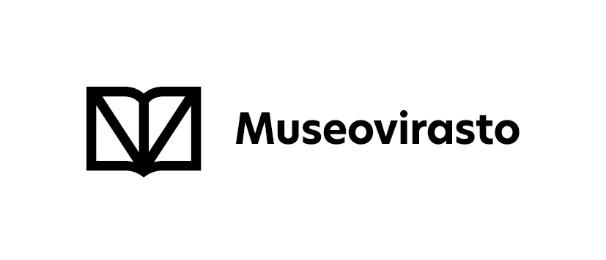 Museovirasto / Kehittämispalvelut / Perinneavustukset  	 		PL 91300101 Helsinki puh. 0295 33 6000fax. 0295 33 6999SELVITYS 
valtionavustuksen käyttämisestäYhteisöjen kulttuuriperintöön ja kulttuuriympäristöön liittyviin hankkeisiinAvustuksen saajan nimi (yhteisön rekisteröity nimi)Avustuksen saajan nimi (yhteisön rekisteröity nimi)Avustuksen saajan nimi (yhteisön rekisteröity nimi)Avustuksen saajan nimi (yhteisön rekisteröity nimi)Avustuksen saajan nimi (yhteisön rekisteröity nimi)Lähiosoite Lähiosoite Lähiosoite Lähiosoite Lähiosoite Postinumero PostitoimipaikkaPostitoimipaikkaPostitoimipaikkaPostitoimipaikkaYhteyshenkilöYhteyshenkilöYhteyshenkilöYhteyshenkilöYhteyshenkilöSähköpostiosoiteSähköpostiosoiteSähköpostiosoiteSähköpostiosoiteSähköpostiosoitePuhelin Gsm   Gsm   TelefaxTelefaxMyönnetyn avustuksen määrä euroinaMyönnetyn avustuksen määrä euroinaMyönnetyn avustuksen määrä euroinaMyönnetyn avustuksen määrä euroinaMyönnetyn avustuksen määrä euroinaValtionavustuspäätöksen dnroValtionavustuspäätöksen dnroValtionavustuspäätöksen dnroPäivämääräPäivämääräValtionavustuspäätöksen muutokset Valtionavustuspäätöksen muutokset Valtionavustuspäätöksen muutokset PäivämääräPäivämääräHankkeen nimi Hankkeen nimi Hankkeen nimi Hankkeen alkamis- ja päättymisaikaHankkeen alkamis- ja päättymisaikaAvustuksen käyttötarkoitus
Yksityiskohtainen menoerittely ja sanallinen selonteko valtionavustuksen käytöstä, mieluiten liitteellä (liite 1)Avustuksen käyttötarkoitus
Yksityiskohtainen menoerittely ja sanallinen selonteko valtionavustuksen käytöstä, mieluiten liitteellä (liite 1)Avustuksen käyttötarkoitus
Yksityiskohtainen menoerittely ja sanallinen selonteko valtionavustuksen käytöstä, mieluiten liitteellä (liite 1)Avustuksen käyttötarkoitus
Yksityiskohtainen menoerittely ja sanallinen selonteko valtionavustuksen käytöstä, mieluiten liitteellä (liite 1)Avustuksen käyttötarkoitus
Yksityiskohtainen menoerittely ja sanallinen selonteko valtionavustuksen käytöstä, mieluiten liitteellä (liite 1)Avustuksesta on palautettu Museovirastontilille IBAN: FI96 8129 9710 0116 51BIC: DABAFIHHAvustuksesta on palautettu Museovirastontilille IBAN: FI96 8129 9710 0116 51BIC: DABAFIHHPalautuspäiväPalautuspäiväEuroaMuseoviraston merkintöjäMuseoviraston merkintöjäMuseoviraston merkintöjäMuseoviraston merkintöjäMuseoviraston merkintöjäAvustuksen saajan nimiAvustuksen saajan nimiAvustuksen saajan nimiAvustuksen saajan nimiAvustuksen saajan nimiSelvitys muista samaa tarkoitusta varten saaduista avustuksistaSelvitys muista samaa tarkoitusta varten saaduista avustuksistaSelvitys muista samaa tarkoitusta varten saaduista avustuksistaSelvitys muista samaa tarkoitusta varten saaduista avustuksistaSelvitys muista samaa tarkoitusta varten saaduista avustuksistaMyöntäjäMyöntäjäMyöntäjäMääräMyöntämisaikaSelvitys avustuksen saajan muihin tarkoituksiin saamista avustuksista hankeen toteuttamisvuotenaSelvitys avustuksen saajan muihin tarkoituksiin saamista avustuksista hankeen toteuttamisvuotenaSelvitys avustuksen saajan muihin tarkoituksiin saamista avustuksista hankeen toteuttamisvuotenaSelvitys avustuksen saajan muihin tarkoituksiin saamista avustuksista hankeen toteuttamisvuotenaSelvitys avustuksen saajan muihin tarkoituksiin saamista avustuksista hankeen toteuttamisvuotenaMyöntäjäKäyttötarkoitusKäyttötarkoitusMääräMyöntämisaikaPäiväys Päiväys Yhteisön virallinen allekirjoitus ja nimenselvennös Yhteisön virallinen allekirjoitus ja nimenselvennös Yhteisön virallinen allekirjoitus ja nimenselvennös SELVITYKSEEN VAADITTAVAT LIITTEET 1.    Kirjanpidon raportti tai erittely hankkeen kokonaiskustannuksista, tuloista ja avustuksista (tositteet tai tositejäljennökset lähetetään vain erikseen määrättäessä). 2.    Selostus tai raportti hankkeesta. 3.    Tieto siitä, mihin julkiseen kirjastoon, arkistoon tai museoon mahdollinen julkaisu tai kopio hankkeen kirjallisesta materiaalista on toimitettu. 4.    Avustuspäätöksessä mahdollisesti määrätyt muut liitteet.SELVITYKSEEN VAADITTAVAT LIITTEET 1.    Kirjanpidon raportti tai erittely hankkeen kokonaiskustannuksista, tuloista ja avustuksista (tositteet tai tositejäljennökset lähetetään vain erikseen määrättäessä). 2.    Selostus tai raportti hankkeesta. 3.    Tieto siitä, mihin julkiseen kirjastoon, arkistoon tai museoon mahdollinen julkaisu tai kopio hankkeen kirjallisesta materiaalista on toimitettu. 4.    Avustuspäätöksessä mahdollisesti määrätyt muut liitteet.SELVITYKSEEN VAADITTAVAT LIITTEET 1.    Kirjanpidon raportti tai erittely hankkeen kokonaiskustannuksista, tuloista ja avustuksista (tositteet tai tositejäljennökset lähetetään vain erikseen määrättäessä). 2.    Selostus tai raportti hankkeesta. 3.    Tieto siitä, mihin julkiseen kirjastoon, arkistoon tai museoon mahdollinen julkaisu tai kopio hankkeen kirjallisesta materiaalista on toimitettu. 4.    Avustuspäätöksessä mahdollisesti määrätyt muut liitteet.SELVITYKSEEN VAADITTAVAT LIITTEET 1.    Kirjanpidon raportti tai erittely hankkeen kokonaiskustannuksista, tuloista ja avustuksista (tositteet tai tositejäljennökset lähetetään vain erikseen määrättäessä). 2.    Selostus tai raportti hankkeesta. 3.    Tieto siitä, mihin julkiseen kirjastoon, arkistoon tai museoon mahdollinen julkaisu tai kopio hankkeen kirjallisesta materiaalista on toimitettu. 4.    Avustuspäätöksessä mahdollisesti määrätyt muut liitteet.SELVITYKSEEN VAADITTAVAT LIITTEET 1.    Kirjanpidon raportti tai erittely hankkeen kokonaiskustannuksista, tuloista ja avustuksista (tositteet tai tositejäljennökset lähetetään vain erikseen määrättäessä). 2.    Selostus tai raportti hankkeesta. 3.    Tieto siitä, mihin julkiseen kirjastoon, arkistoon tai museoon mahdollinen julkaisu tai kopio hankkeen kirjallisesta materiaalista on toimitettu. 4.    Avustuspäätöksessä mahdollisesti määrätyt muut liitteet.